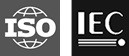 ISO/IEC JTC 1/SC 29/WG 11Coding of moving pictures and audioConvenorship: UNI (Italy)INTERNATIONAL ORGANISATION FOR STANDARDISATIONORGANISATION INTERNATIONALE DE NORMALISATIONISO/IEC JTC 1/SC 29/WG 11CODING OF MOVING PICTURES AND AUDIOISO/IEC JTC 1/SC 29/WG 11 N18538Gothenburg, SE – July 2019Notice of the 127th WG 11 meetingThe 127th WG 11 meeting will take place on 2019/07/08T09:00-12T20:00 at the Clarion Post Hotel, Gothenburg, Sweden.The meeting will be preceded by: The JVET meeting starting on the 3th. The JCT-VC meeting starting on the 5th.Ad hoc group meetings on the weekend (7th-8th).Facilities fees apply (490 EUR Early Bird facilities fees until 14.05.2019). Access to the meeting will not be refused to those who do not pay the facilities fees. However, the host may at their discretion, deny access to internet, coffee and other facilities.MEETING VENUEClarion Post HotelDrottningtorget 10
411 03 Gothenburg
Sweden
Tel: +46 31 61 90 00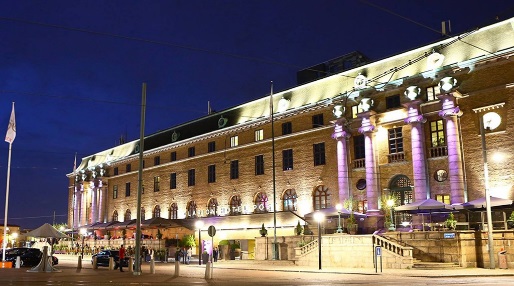 MEETING WEB SITEMeeting information, registration, hotel information and local information can be found at the following website.http://kenzler-conferences.de/mpeg127/ MEETING ORGANIZERSilke Kenzler Conference Management 

Karla-Schmidt-Str. 14
D-30655 Hannover
Germany

Tel: +49 (0)511 65581860
E-Mail: office@kcmweb.deDESTINATION INFORMATIONGothenburg is the second largest city of Sweden and the fifth-largest of the Nordic countries.It is situated on the west coast of Sweden and was founded as a heavily fortified, primarily Dutch, trading colony in 1621. The city is encircled by rocky shoreline, deep forests, tranquil lakes and the surging sea to the west. No other Swedish city gives such easy access to nature. Right on the doorstep are wide open spaces and magical islands.Due to Gothenburg’s advantageous location in the center of Scandinavia, trade and shipping have always played a major role in the cities economic history. Gothenburg port has come to be the largest harbor in Scandinavia.Gothenburg is an open and accessible city. It offers almost everything you would expect of a cosmopolitan city – within walking distance. All you need is right in the city and you can get everywhere on foot – from the Central Station to your hotel, to the arenas, shopping, restaurants and nightlife. 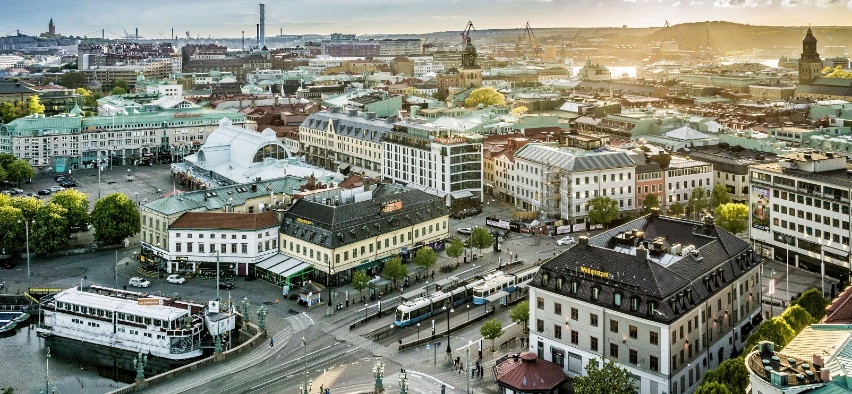 TRAVEL DOCUMENTS AND VISASIf you are visiting Sweden on a business or conference trip and are a citizen of a non-EU country, you may need a visa. A visa is a permit to travel to and stay in a country for a limited period. To be granted a visa, you need an invitation letter from the company or person who is arranging the conference.Visit this WEBSITE to find out whether you need a visa or not.Invitation letterIf you need a letter of invitation, please fill out the Invitation letter form and send it by email to office@kcmweb.de as early as possible, in order to leave plenty of time to process the application. Please do allow 72 working hours to process your request.Note that registration must be made before requesting an invitation letter.REGISTRATION AND INFORMATION DESKThe registration and information desk will be open from Wednesday, 03 July to Friday, 12 July 2018 from 08:00 to 18:00. You will receive your name badge upon check-in. Your name badge is required for admittance into meeting room.ACCOMMODATIONSPlease note that the hotels in Gothenburg are very high frequented in July. Therefor we recommend to use the room contingents we ordered for you at the hotels you find below.Clarion Hotel Post****The meeting venue is at the Clarion Post, a hotel located in central Gothenburg and neighboring the Central Station.To book a room at the Clarion Post Hotel please email group.post@choice.se and provide the booking reference: MPEG – 2099GR01649Prices: 		02.07. – 07.07.2019: 142€ per night08.07. – 14.07.2019: 123€ per nightClarion Collection Hotel Odin****To book a room at the Clarion Collection Hotel Odin please email reservation.cc.odin@choice.de and provide the booking reference MPEG – 2074GR002317Prices: 		02.07. – 07.07.2019: 142€ per night08.07. – 14.07.2019: 114€ per nightComfort Hotel Göteborg***To book a room please email co.goteborg@choice.se and provide your booking reference MPEG – 2125GR005465.Prices: 		02.07. – 07.07.2019: 120€ per night08.07. – 14.07.2019: 100€ per nightHotel Eggers****To book a room at the Hotel Eggers please email info@hoteleggers.se or call +46 31 333 44 40. The reservation number is 331447Price: 105€ per nightScandic Europa****To book a room please go to the website: www.scandichotels.com
Choose Scandic Europa. Insert the dates you would like to book and use the booking code: BKCM020719For individual reservation please call +31 467516500. Price: The prices on the hotel website are validHotel Opera ****To book a hotel room please email reservationhotelopera@profilhotels.se and provide the booking reference: 016060Prices: 	Single room:  130€
Double room: 142€GETTING TO THE CITYThe Gothenburg Landsvetter Airport is an international airport, 25km east of Gothenburg.It takes 20 minutes to travel by Flygbuss Airport Coach between the airport and Gothenburg center. In the center, there are bus stops at Korsvägen, Kungsportsplatsen, Nils Ericson terminal and Park Aveny. At the airport, the buses are located directly outside the check-in hall and departures up to every 12 minutes. Tickets and more informationFlygbussarna's website 
Telephone: +46 (0)771 51 52 52Flygbuss to the city center: from 10€Taxi to the city center: from 32€Taxi companies:  	Taxi Göteborg Tel: +31 (0)650000   	  Taxi Kurir        Tel: +31 (0)272727    	 Minitaxi           Tel: +31 (0)140140LOCAL ATTRACTIONS:LisebergGothenburg Museum of ArtThe Garden SocietyUniversumThe Gothenburg AprichelagoSlottsskogenTIME ZONEGothenburg is on central European Time (CEST)CLIMATEThe average July temperature is 20°C high and 11°C lowELECTRICITYThe voltage in Gothenburg is 230 Volts, 2 round pin plugs are standardDocument type: WG 11 documentTitle: Notice of the 127th WG 11 meetingStatus:Date of document:2019-xx-xxSource: JTC 1/SC 29/WG 11 SecretaryExpected action:INFONo. of pages: Email of convenor:leonardo@chiariglione.orgCommittee URL:mpeg.chiariglione.orgSource:Leonardo Chiariglione Title:Notice of the 127th WG 11 meeting